HW3 – Year 9 Population – Describing population growth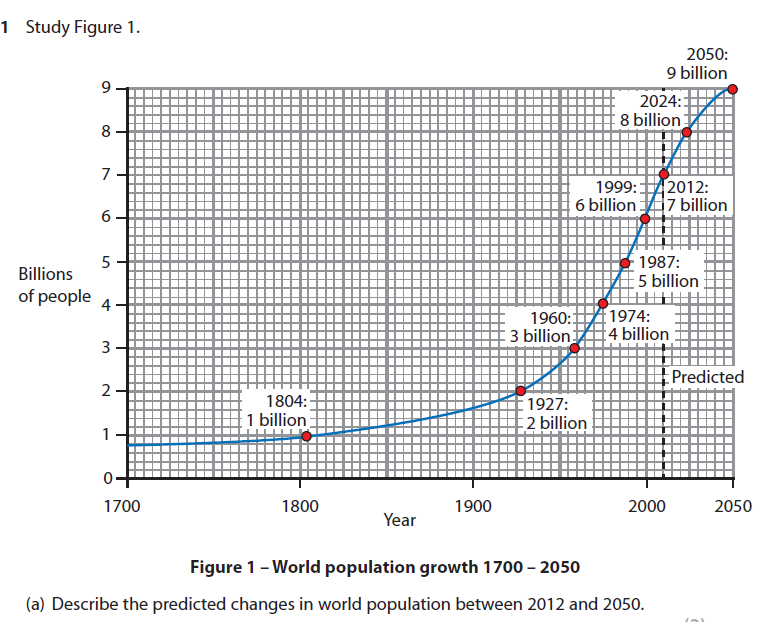 Describe the changes on the world population from 1700 – 2012? Try and suggest reasons for the rapid growth. 	(6mks)